QR Code สำหรับดาวน์โหลดเอกสาร1. ประกาศกรมส่งเสริมการปกครองท้องถิ่น เรื่อง การรับฟังความคิดเห็นเพื่อประเมินผลสัมฤทธิ์พระราชบัญญัติว่าด้วยการลงคะแนนเสียงเพื่อถอดถอนสมาชิกสภาท้องถิ่นหรือผู้บริหารท้องถิ่น 
พ.ศ. 2542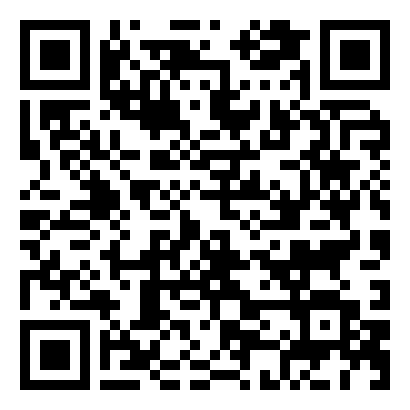 2. ขั้นตอนการใช้งานระบบกลางทางกฎหมาย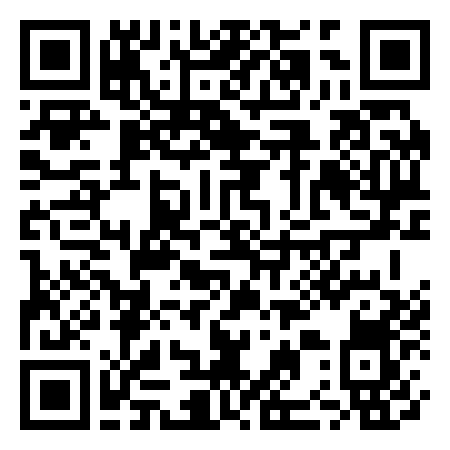 3. เว็บไซต์ระบบกลางทางกฎหมาย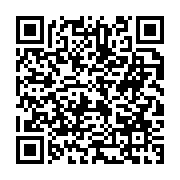 